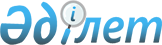 О внесении изменений в решение Хромтауского районного маслихата от 8 января 2021 года № 566 "Об утверждении бюджета Кызылсуского сельского округа на 2021-2023 годы"
					
			С истёкшим сроком
			
			
		
					Решение Хромтауского районного маслихата Актюбинской области от 10 сентября 2021 года № 99. Прекращено действие в связи с истечением срока
      РЕШИЛ:
      1. Внести в решение Хромтауского районного маслихата "Об утверждении бюджета Кызылсуского сельского округа на 2021-2023 годы" от 8 января 2021 года № 566 (зарегистрировано в Реестре государственной регистрации нормативных правовых актов под № 7996) следующие изменения:
      пункт 1 изложить в новой редакции:
      "1. Утвердить бюджет Кызылсуского сельского округа на 2021-2023 годы согласно приложениям 1, 2 и 3, в том числе на 2021 год в следующих объемах:
      1) доходы – 25 904 тысяч тенге, в том числе:
      налоговые поступления – 1 720 тысяч тенге;
      неналоговые поступления – 0 тысяч тенге;
      поступления от продажи основного капитала – 0 тысяч тенге;
      поступления трансфертов – 24 184 тысяч тенге;
      2) затраты – 26 859 тысяч тенге;
      3) чистое бюджетное кредитование – 0 тысяч тенге, в том числе:
      бюджетные кредиты – 0 тысяч тенге;
      погашение бюджетных кредитов – 0 тысяч тенге;
      4) сальдо по операциям с финансовыми активами – 0 тенге, в том числе:
      приобретение финансовых активов – 0 тенге;
      поступления от продажи финансовых активов государства – 0 тенге;
      5) дефицит (профицит) бюджета – -955 тысяч тенге;
      6) финансирование дефицита (использование профицита) бюджета – 
      955 тысяч тенге, в том числе:
      поступление займов – 0 тысяч тенге;
      погашение займов – 0 тысяч тенге;
      используемые остатки бюджетных средств – 955 тысяч тенге.".
      2. Приложение 1 к указанному решению изложить в новой редакции согласно приложению к настоящему решению.
      3. Настоящее решение вводится в действие с 1 января 2021 года. Бюджет Кызылсуского сельского округа на 2021 год
					© 2012. РГП на ПХВ «Институт законодательства и правовой информации Республики Казахстан» Министерства юстиции Республики Казахстан
				
      Секретарь Хромтауского районного маслихата 

Мулдашев Д.
Приложение к решению Хромтауского районного маслихата № 99 от 10 сентября 2021 годаПриложение 1 к решению Хромтауского районного маслихата № 566 от 8 января 2021 года
Категория
Категория
Категория
Категория
сумма (тысяч тенге)
Класс
Класс
Класс
сумма (тысяч тенге)
Подкласс
Подкласс
сумма (тысяч тенге)
Наименование
сумма (тысяч тенге)
1
2
3
4
5
I. Доходы
25 904
1
Налоговые поступления
1 720
01
Подоходный налог
0
2
Индивидуальный подоходный налог
0
04
Налоги на собственность
1 720
1
Налоги на имущество
20
3
Земельный налог
700
4
Налог на транспортные средства
1 000
4
Поступления трансфертов
24 184
02
Трансферты из вышестоящих органов государственного управления
24 184
3
Трансферты из районного (города областного значения) бюджета
24 184
Функциональная группа
Функциональная группа
Функциональная группа
Функциональная группа
Функциональная группа
сумма (тысяч тенге)
Функциональная подгруппа
Функциональная подгруппа
Функциональная подгруппа
Функциональная подгруппа
сумма (тысяч тенге)
Администратор бюджетных программ
Администратор бюджетных программ
Администратор бюджетных программ
сумма (тысяч тенге)
Программа
Программа
сумма (тысяч тенге)
Наименование
сумма (тысяч тенге)
1
2
3
4
5
6
II. Затраты
26 859
01
Государственные услуги общего характера
18 835
1
Представительные, исполнительные и другие органы, выполняющие общие функции государственного управления
18 835
124
Аппарат акима, города районного значения, села, поселка, сельского округа
18 835
001
Услуги по обеспечению деятельности акима города районного значения, села, поселка, сельского округа
18 835
07
Жилищно-коммунальное хозяйство
6 024
3
Благоустройство населенных пунктов
6 024
124
Аппарат акима города районного значения, села, поселка, сельского округа
6 024
008
Освещение улиц в населенных пунктов
 400
009
Обеспечение санитарии населенных пунктов
1 000
011
Благоустройство и озеленение населенных пунктов
4 624
12
Транспорт и коммуникации
2 000
1
Автомобильный транспорт
2 000
124
Аппарат акима города районного значения, села, поселка, сельского округа
2 000
013
Обеспечение функционирования автомобильных дорог в городах районного значения, селах, поселках, сельских округах
2 000
8
Используемые остатки бюджетных средств
955
01
Остатки средств бюджета
955
1
Свободные остатки бюджетных средств
955
01
Свободные остатки бюджетных средств
955